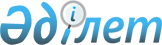 О внесении изменений в решение Мактааральского районного маслихата от 22 декабря 2010 года № 40-259-IV "О районном бюджете на 2011-2013 годы"
					
			Утративший силу
			
			
		
					Решение Мактааральского районного маслихата Южно-Казахстанской области от 19 октября 2011 года N 50-345-IV. Зарегистрировано Управлением юстиции Мактааральского района Южно-Казахстанской области 24 октября 2011 года N 14-7-150. Утратило силу в связи с истечением срока применения - письмо Мактааральского районного маслихата Южно-Казахстанской области от 20 февраля 2012 года № 31      Сноска. Утратило силу в связи с истечением срока применения -  письмо Мактааральского районного маслихата Южно-Казахстанской области от 20.02.2012 № 31.

      В соответствии с пунктом 5 статьи 109 Бюджетного кодекса Республики Казахстан от 4 декабря 2008 года, подпунктом 1) пункта 1 статьи 6 Закона Республики Казахстан от 23 января 2001 года «О местном государственном управлении и самоуправлении в Республике Казахстан» и решением Южно-Казахстанского областного маслихата от 12 октября 2011 года № 45/444-IV «О внесении изменений и дополнений в решение Южно-Казахстанского областного маслихата от 10 декабря 2010 года № 35/349-IV «Об областном бюджете на 2011-2013 годы», зарегистрированным в реестре государственной регистрации нормативных правовых актов за № 2058, Мактааральский районный маслихат РЕШИЛ:



      1. Внести в решение Мактааральского районного маслихата от 22 декабря 2010 года № 40-259-IV «О районном бюджете на 2011-2013 годы» (зарегистрировано в реестре государственной регистрации нормативных правовых актов за № 14-7-131, опубликовано в газете «Мақтаарал» за № 5 от 28 января, за № 6 от 4 февраля, за № 9 от 18 февраля и за № 10 от 25 февраля 2011 года) следующие изменения:



      в пункте 1:

      в подпункте 1) цифры «17388887» заменить цифрами «17497928»;

      цифры «1065516» заменить цифрами «1111593»;

      цифры «4022» заменить цифрами «3183»;

      цифры «45636» заменить цифрами «46475»;

      цифры «16273713» заменить цифрами «16336677»;

      в подпункте 2) цифры «17482030» заменить цифрами «17591071»;

      в подпункте 3) цифры «193909» заменить цифрами «136743»;

      цифры «196004» заменить цифрами «138838»;

      в подпункте 5) цифры «-287052» заменить цифрами «-229886»;

      в подпункте 6) цифры «287052» заменить цифрами «229886»;

      цифры «191553» заменить цифрами «134387»;

      в пункте 2 цифры «20400» заменить цифрами «22100».



      Приложения № 1, 2, 3 к указанному решению изложить в новой редакции согласно приложениям № 1, 2, 3 к настоящему решению.



      2. Настоящее решение вводится в действие с 1 января 2011 года

 

      Председатель сессии районного маслихата:   Б.Жуманов

 

      Секретарь районного маслихата:             Ж.Абдазимов

   Приложение № 1

      к решению Мактааральского

      районного маслихата

      от 19 октября 2011 года № 50-345-IV

      

      Приложение № 1

      к решению Мактааральского

      районного маслихата

      от 22 декабря 2010 года № 40-259-IV       Районный бюджет на 2011 год

 Приложение № 2

      к решению Мактааральского

      районного маслихата

      от 19 октября 2011 года № 50-345-IV

 

      Приложение № 2

      к решению Мактааральского

      районного маслихата

      от 22 декабря 2010 года № 40-259-IV       Районный бюджет на 2012 год

      Приложение № 3

      к решению Мактааральского

      районного маслихата

      от 19 октября 2011 года № 50-345-IV

 

      Приложение № 3

      к решению Мактааральского

      районного маслихата

      от 22 декабря 2010 года № 40-259-IV       Районный бюджет на 2013 год     
					© 2012. РГП на ПХВ «Институт законодательства и правовой информации Республики Казахстан» Министерства юстиции Республики Казахстан
				КатегорияКатегорияКатегорияКатегорияКатегорияСумма, тысяч тенгеКлассКлассКлассКлассСумма, тысяч тенгеПодклассПодклассПодклассСумма, тысяч тенге111123НаименованиеІ.Доходы17 497 9281Налоговые поступления1 111 59301Подоходный налог429 9942Индивидуальный подоходный налог429 99403Социальный налог358 7581Социальный налог358 75804Hалоги на собственность245 7011Hалоги на имущество105 4183Земельный налог34 6904Hалог на транспортные средства88 9315Единый земельный налог16 66205Внутренние налоги на товары, работы и услуги57 3242Акцизы33 3893Поступления за использование природных и других ресурсов4 0494Сборы за ведение предпринимательской и профессиональной деятельности18 9795Налог на игорный бизнес90708Обязательные платежи, взимаемые за совершение юридически значимых действий и (или) выдачу документов уполномоченными на то государственными органами или должностными лицами19 8161Государственная пошлина19 8162Неналоговые поступления3 18301Доходы от государственной собственности2 8005Доходы от аренды имущества, находящегося в государственной собственности2 80006Прочие неналоговые поступления3831Прочие неналоговые поступления3833Поступления от продажи основного капитала46 47501Продажа государственного имущества, закрепленного за государственными учреждениями10 6361Продажа государственного имущества, закрепленного за государственными учреждениями10 63603Продажа земли и нематериальных активов35 8391Продажа земли35 8394Поступления трансфертов 16 336 67702Трансферты из вышестоящих органов государственного управления16 336 6772Трансферты из областного бюджета16 336 677Функциональная группаФункциональная группаФункциональная группаФункциональная группаФункциональная группаСумма, тысяч тенгеФункциональная подгруппаФункциональная подгруппаФункциональная подгруппаФункциональная подгруппаСумма, тысяч тенгеАдминистратор бюджетных программАдминистратор бюджетных программАдминистратор бюджетных программСумма, тысяч тенгеПрограммаПрограммаСумма, тысяч тенгеНаименование111123ІІ.Затраты17 591 07101Государственные услуги общего характера506 1361Представительные, исполнительные и другие органы, выполняющие общие функции  государственного управления476 928112Аппарат маслихата района (города областного значения)19 349001Услуги по обеспечению деятельности маслихата района (города областного значения)19 049003Капитальные расходы государственных органов300122Аппарат акима района (города областного значения)134 678001Услуги по обеспечению деятельности акима района (города областного значения)95 678003Капитальные расходы государственных органов39 000123Аппарат акима района в городе, города районного значения, поселка, аула (села), аульного (сельского) округа322 901001Услуги по обеспечению деятельности акима района в городе, города районного значения, поселка, аула (села), аульного (сельского) округа311 227022Капитальные расходы государственных органов11 6742Финансовая  деятельность1 000459Отдел экономики и финансов района (города областного значения)1 000003Проведение оценки имущества в целях налогообложения1 0009Прочие государственные услуги общего характера28 208459Отдел экономики и финансов района (города областного значения)28 208001Услуги по реализации государственной политики в области формирования и развития экономической политики, государственного планирования, исполнения бюджета и управления коммунальной собственностью района (города областного значения)25 991015Капитальные расходы государственных органов2 21702Оборона17 6621Военные нужды17 662122Аппарат акима района (города областного значения)17 662005Мероприятия в рамках исполнения всеобщей воинской обязанности17 66203Общественный порядок, безопасность, правовая, судебная, уголовно-исполнительная деятельность3 000031Правоохранительная деятельность3 000031458Отдел жилищно-коммунального хозяйства, пассажирского транспорта и автомобильных дорог района (города областного значения)3 000031458021Обеспечение безопасности дорожного движения в населенных пунктах3 00004Образование13 624 6931Дошкольное воспитание и обучение727 734123Аппарат акима района в городе, города районного значения, поселка, аула (села), аульного (сельского) округа640 227004Поддержка организаций дошкольного воспитания и обучения639 111025Увеличение размера доплаты за квалификационную категорию учителям школ и воспитателям дошкольных организаций образования1 116464Отдел образования района (города областного значения)87 507021Увеличение размера доплаты за квалификационную категорию учителям школ и воспитателям дошкольных организаций образования87 5072Начальное, основное среднее и общее среднее образование9 295 577123Аппарат акима района в городе, города районного значения, поселка, аула (села), аульного (сельского) округа10 398005Организация бесплатного подвоза учащихся до школы и обратно в аульной (сельской) местности10 398464Отдел образования района (города областного значения)9 285 179003Общеобразовательное обучение9 251 380006Дополнительное образование для детей33 7994Техническое и профессиональное, послесреднее образование60 486464Отдел образования района (города областного значения)60 486018Организация профессионального обучения60 4869Прочие услуги в области образования3 540 896464Отдел образования района (города областного значения)232 293001Услуги по реализации государственной политики на местном уровне в области образования 13 570005Приобретение и доставка учебников, учебно-методических комплексов для государственных учреждений образования района (города областного значения)118 629015Ежемесячные выплаты денежных средств опекунам (попечителям) на содержание ребенка сироты (детей-сирот), и ребенка (детей), оставшегося без попечения родителей47 628020Обеспечение оборудованием, программным обеспечением детей-инвалидов, обучающихся  на дому52 466467Отдел строительства района (города областного значения)3 308 603037Строительство и реконструкция объектов образования3 308 60305Здравоохранение709Прочие услуги в области здравоохранения70123Аппарат акима района в городе, города районного значения, поселка, аула (села), аульного (сельского) округа70002Организация в экстренных случаях доставки тяжелобольных людей до ближайшей организации здравоохранения, оказывающей врачебную помощь7006Социальная помощь и социальное обеспечение911 0142Социальная помощь859 999451Отдел занятости и социальных программ района (города областного значения)859 999002Программа занятости57 015004Оказание социальной помощи на приобретение  топлива специалистам здравоохранения, образования, социального обеспечения, культуры и спорта в сельской местности в соответствии с законодательством Республики Казахстан22 450005Государственная адресная социальная помощь48 348006Жилищная помощь24 300007Социальная помощь отдельным категориям нуждающихся граждан по решениям местных представительных органов32 360010Материальное обеспечение детей-инвалидов, воспитывающихся и обучающихся на дому2 291014Оказание социальной помощи нуждающимся гражданам на дому94 370016Государственные пособия на детей до 18 лет521 000017Обеспечение нуждающихся инвалидов обязательными гигиеническими средствами и предоставление услуг специалистами жестового языка, индивидуальными помощниками в соответствии с индивидуальной программой реабилитации инвалида24 743023Обеспечение деятельности центров занятости33 1229Прочие услуги в области социальной помощи и социального обеспечения51 015451Отдел занятости и социальных программ района (города областного значения)51 015001Услуги по реализации государственной политики на местном уровне в области обеспечения занятости и реализации социальных программ для населения46 789011Оплата услуг по зачислению, выплате и доставке пособий и других социальных выплат4 22607Жилищно-коммунальное хозяйство1 035 9691Жилищное хозяйство70 412458Отдел жилищно-коммунального хозяйства, пассажирского транспорта и автомобильных дорог района (города областного значения)2 000006Мероприятия, направленные на поддержание сейсмоустойчивости жилых зданий, расположенных в сейсмоопасных регионах Республики Казахстан2 000467Отдел строительства района (города областного значения)68 412003Строительство и (или) приобретение жилья государственного коммунального жилищного фонда68 4122Коммунальное хозяйство752 524458Отдел жилищно-коммунального хозяйства, пассажирского транспорта и автомобильных дорог района (города областного значения)447 533012Функционирование системы водоснабжения и водоотведения447 068028Развитие коммунального хозяйства465467Отдел строительства района (города областного значения)304 991005Развитие коммунального хозяйства0006Развитие системы водоснабжения304 9913Благоустройство населенных пунктов213 033123Аппарат акима района в городе, города районного значения, поселка, аула (села), аульного (сельского) округа10 168008Освещение улиц населенных пунктов3 250009Обеспечение санитарии населенных пунктов2 370010Содержание мест захоронений и погребение безродных114011Благоустройство и озеленение населенных пунктов4 434458Отдел жилищно-коммунального хозяйства, пассажирского транспорта и автомобильных дорог района (города областного значения)202 865015Освещение улиц в населенных пунктах46 416016Обеспечение санитарии населенных пунктов41 154017Содержание мест захоронений и захоронение безродных6 346018Благоустройство и озеленение населенных пунктов108 94908Культура, спорт, туризм и информационное пространство379 0541Деятельность в области культуры153 694455Отдел культуры и развития языков района (города областного значения)153 694003Поддержка культурно-досуговой работы153 6942Спорт129 978465Отдел физической культуры и спорта района (города областного значения)85 158005Развитие массового спорта и национальных видов спорта 77 471006Проведение спортивных соревнований на районном (города областного значения) уровне2 473007Подготовка и участие членов  сборных команд района (города областного значения) по различным видам спорта на областных спортивных соревнованиях5 214467Отдел строительства района (города областного значения)44 820008Развитие объектов спорта и туризма44 8203Информационное пространство71 215455Отдел культуры и развития языков района (города областного значения)63 215006Функционирование районных (городских) библиотек61 515007Развитие государственного языка и других языков народа Казахстана1 700456Отдел внутренней политики района (города областного значения)8 000002Услуги по проведению государственной информационной политики через газеты и журналы 6 000005Услуги по проведению государственной информационной политики через телерадиовещание2 0009Прочие услуги по организации культуры, спорта, туризма  и информационного пространства24 167455Отдел культуры и развития языков района (города областного значения)8 232001Услуги по реализации государственной политики на местном уровне в области развития языков и культуры7 932010Капитальные расходы государственных органов300456Отдел внутренней политики района (города областного значения)10 437001Услуги по реализации государственной политики на местном уровне в области информации, укрепления государственности и формирования социального оптимизма граждан8 937003Реализация региональных программ в сфере молодежной политики1 500465Отдел физической культуры и спорта района (города областного значения)5 498001Услуги по реализации государственной политики на местном уровне  в сфере физической культуры и спорта5 49809Топливно-энергетический комплекс и недропользование159 7849Прочие услуги в области топливно-энергетического комплекса и недропользования159 784458Отдел жилищно-коммунального хозяйства, пассажирского транспорта и автомобильных дорог района (города областного значения)155 784019Развитие теплоэнергетической системы155 784467Отдел строительства района (города областного значения)4 000009Развитие теплоэнергетической системы4 00010Сельское, водное, лесное, рыбное хозяйство, особо охраняемые природные территории, охрана окружающей среды и животного мира, земельные отношения246 5311Сельское хозяйство130 780459Отдел экономики и финансов района (города областного значения)22 056099Реализация мер социальной поддержки специалистов социальной сферы сельских населенных пунктов22 056462Отдел сельского хозяйства района (города областного значения)70 798001Услуги по реализации государственной политики на местном уровне в сфере сельского хозяйства70 498006Капитальные расходы государственных органов300467Отдел строительства района (города областного значения)2 900010Развитие объектов сельского хозяйства2 900473Отдел ветеринарии района (города областного значения)35 026001Услуги по реализации государственной политики на местном уровне в сфере ветеринарии7 466006Организация санитарного убоя больных животных735007Организация отлова и уничтожения бродячих собак и кошек5 000008Возмещене владельцам стоимости изымаемых и уничтожаемых больных животных, продуктов и сырья животного происхождения  1 200009Проведение ветеринарных мероприятий по энзоотическим болезням животных20 6256Земельные отношения18 277463Отдел земельных отношений района (города областного значения)18 277001Услуги по реализации государственной политики в области регулирования земельных отношений на территории района (города областного значения)10 277003Земельно-хозяйственное устройство населенных пунктов8 0009Прочие услуги в области сельского, водного, лесного, рыбного  хозяйства, охраны окружающей среды и земельных отношений97 474473Отдел ветеринарии района (города областного значения)97 474011Проведение противоэпизоотических мероприятий97 47411Промышленность, архитектурная, градостроительная и строительная деятельность21 6652Архитектурная, градостроительная и строительная деятельность21 665467Отдел строительства района (города областного значения)10 323001Услуги по реализации государственной политики на местном уровне в области строительства8 351017Капитальные расходы государственных органов1 972468Отдел архитектуры и градостроительства района (города областного значения)11 342001Услуги по реализации государственной политики  в области  архитектуры и градостроительства на местном уровне  6 060003Разработка схем градостроительного развития территории района и генеральных планов населенных пунктов5 000004Капитальные расходы государственных органов28212Транспорт и коммуникации602 4861Автомобильный транспорт602 486458Отдел жилищно-коммунального хозяйства, пассажирского транспорта и автомобильных дорог района (города областного значения)602 486022Развитие транспортной инфраструктуры3 410023Обеспечение функционирования автомобильных дорог599 07613Прочие54 0153Поддержка предпринимательской деятельности и защита конкуренции11 459469Отдел предпринимательства района (города областного значения)11 459001Услуги по реализации государственной политики на местном уровне в области развития предпринимательства и промышленности 11 4599Прочие42 556451Отдел занятости и социальных программ района (города областного значения)6 240022Поддержка частного предпринимательства в рамках программы «Дорожная карта бизнеса - 2020»6 240458Отдел жилищно-коммунального хозяйства, пассажирского транспорта и автомобильных дорог района (города областного значения)14 216001Услуги по реализации государственной политики на местном уровне в области жилищно-коммунального хозяйства, пассажирского транспорта и автомобильных дорог 14 216459Отдел экономики и финансов района (города областного значения)22 100012Резерв местного исполнительного органа района (города областного значения) 22 10015Трансферты28 9921Трансферты28 992459Отдел экономики и финансов района (города областного значения)28 992006Возврат неиспользованных (недоиспользованных) целевых трансфертов24 385024Целевые текущие трансферты в вышестоящие бюджеты в связи с передачей функций государственных органов из нижестоящего уровня государственного управления в вышестоящий4 607III. Чистое бюджетное кредитование136 743Функциональная группаФункциональная группаФункциональная группаФункциональная группаФункциональная группаСумма, тысяч тенгеФункциональная подгруппаФункциональная подгруппаФункциональная подгруппаФункциональная подгруппаСумма, тысяч тенгеАдминистратор бюджетных программАдминистратор бюджетных программАдминистратор бюджетных программСумма, тысяч тенгеПрограммаПрограммаСумма, тысяч тенгеНаименование123Бюджетные кредиты138 83810Сельское, водное, лесное, рыбное хозяйство, особо охраняемые природные территории, охрана окружающей среды и животного мира, земельные отношения138 83801Сельское хозяйство138 838459Отдел экономики и финансов района (города областного значения)138 838018Бюджетные кредиты для реализации мер социальной поддержки специалистов социальной сферы сельских населенных пунктов138 838Категория Категория Категория Категория Категория Сумма, тысяч тенгеКласс Класс Класс Класс Сумма, тысяч тенгеПодклассПодклассПодклассСумма, тысяч тенгеНаименование123Погашение бюджетных кредитов2 0955Погашение бюджетных кредитов2 09501Погашение бюджетных кредитов2 0951Погашение бюджетных кредитов, выданных из государственного бюджета2 095IV. Сальдо по операциям с финансовыми активами0Приобретение финансовых активов0Поступления от продажи финансовых активов государства0V. Дефицит (профицит) бюджета-229 886VI. Финансирование дифицита (использования профицита) бюджета229 886Категория Категория Категория Категория Категория Сумма, тысяч тенгеКласс Класс Класс Класс Сумма, тысяч тенгеПодклассПодклассПодклассСумма, тысяч тенгеНаименование123Поступления займов134 3877Поступления займов134 3871Внутренние государственные займы134 3872Договоры займа134 387Функциональная группаФункциональная группаФункциональная группаФункциональная группаФункциональная группаСумма, тысяч тенгеФункциональная подгруппаФункциональная подгруппаФункциональная подгруппаФункциональная подгруппаСумма, тысяч тенгеАдминистратор бюджетных программАдминистратор бюджетных программАдминистратор бюджетных программСумма, тысяч тенгеПрограммаПрограммаСумма, тысяч тенгеНаименование123Погашение займов1 24616Погашение займов1 2461Погашение займов1 246459Отдел экономики и финансов района (города областного значения)1 246005Погашение долга местного исполнительного органа перед вышестоящим бюджетом1 246Категория Категория Категория Категория Категория Сумма, тысяч тенгеКласс Класс Класс Класс Сумма, тысяч тенгеПодклассПодклассПодклассСумма, тысяч тенгеНаименование123Используемые остатки бюджетных средств96 7458Используемые остатки бюджетных средств96 74501Остатки бюджетных средств96 7451Свободные остатки бюджетных средств96 745КатегорияКатегорияКатегорияКатегорияКатегорияСумма, тысяч тенгеКлассКлассКлассКлассСумма, тысяч тенгеПодклассПодклассПодклассСумма, тысяч тенгеНаименование123І.Доходы14 835 1311Налоговые поступления1 129 12301Подоходный налог439 0092Индивидуальный подоходный налог439 00903Социальный налог329 6321Социальный налог329 63204Hалоги на собственность264 5581Hалоги на имущество106 0643Земельный налог41 5794Hалог на транспортные средства100 2535Единый земельный налог16 66205Внутренние налоги на товары, работы и услуги76 5102Акцизы34 4103Поступления за использование природных и других ресурсов8 9494Сборы за ведение предпринимательской и профессиональной деятельности32 0895Налог на игорный бизнес1 06208Обязательные платежи, взимаемые за совершение юридически значимых действий и (или) выдачу документов уполномоченными на то государственными органами или должностными лицами19 4141Государственная пошлина19 4142Неналоговые поступления18 37601Доходы от государственной собственности4 4005Доходы от аренды  имущества, находящегося в государственной собственности4 40006Прочие неналоговые поступления13 9761Прочие неналоговые поступления13 9763Поступления от продажи основного капитала1 00003Продажа земли и нематериальных активов1 0001Продажа земли1 0004Поступления трансфертов 13 686 63202Трансферты из вышестоящих органов государственного управления13 686 6322Трансферты из областного бюджета13 686 632Функциональная группаФункциональная группаФункциональная группаФункциональная группаФункциональная группаСумма, тысяч тенгеФункциональная подгруппаФункциональная подгруппаФункциональная подгруппаФункциональная подгруппаСумма, тысяч тенгеАдминистратор бюджетных программАдминистратор бюджетных программАдминистратор бюджетных программСумма, тысяч тенгеПрограммаПрограммаСумма, тысяч тенгеНаименование123ІІ.Затраты14 835 13101Государственные услуги общего характера474 0831Представительные, исполнительные и другие органы, выполняющие общие функции  государственного управления439 588112Аппарат маслихата района (города областного значения)24 689001Услуги по обеспечению деятельности маслихата района (города областного значения)24 689122Аппарат акима района (города областного значения)84 888001Услуги по обеспечению деятельности акима района (города областного значения)84 888123Аппарат акима района в городе, города районного значения, поселка, аула (села), аульного (сельского) округа330 011001Услуги по обеспечению деятельности акима района в городе, города районного значения, поселка, аула (села), аульного (сельского) округа330 0112Финансовая  деятельность3 225459Отдел экономики и финансов района (города областного значения)3 225003Проведение оценки имущества в целях налогообложения3 2259Прочие государственные услуги общего характера31 270459Отдел экономики и финансов района (города областного значения)31 270001Услуги по реализации государственной политики в области формирования и развития экономической политики, государственного планирования, исполнения бюджета и управления коммунальной собственностью района (города областного значения)31 27002Оборона18 9871Военные нужды18 987122Аппарат акима района (города областного значения)18 987005Мероприятия в рамках исполнения всеобщей воинской обязанности18 98704Образование11 943 0761Дошкольное воспитание и обучение688 581123Аппарат акима района в городе, города районного значения, поселка, аула (села), аульного (сельского) округа688 581004Поддержка организаций дошкольного воспитания и обучения688 5812Начальное, основное среднее и общее среднее образование10 132 903123Аппарат акима района в городе, города районного значения, поселка, аула (села), аульного (сельского) округа10 987005Организация бесплатного подвоза учащихся до школы и обратно в аульной (сельской) местности10 987464Отдел образования района (города областного значения)10 121 916003Общеобразовательное обучение10 083 100006Дополнительное образование для детей38 8164Техническое и профессиональное, послесреднее образование40 973464Отдел образования района (города областного значения)40 973018Организация профессионального обучения40 9739Прочие услуги в области образования1 080 619464Отдел образования района (города областного значения)142 582001Услуги по реализации государственной политики на местном уровне в области образования 15 055005Приобретение и доставка учебников, учебно-методических комплексов для государственных учреждений образования района (города областного значения)127 527467Отдел строительства района (города областного значения)938 037037Строительство и реконструкция объектов образования938 03705Здравоохранение2159Прочие услуги в области здравоохранения215123Аппарат акима района в городе, города районного значения, поселка, аула (села), аульного (сельского) округа215002Организация в экстренных случаях доставки тяжелобольных людей до ближайшей организации здравоохранения, оказывающей врачебную помощь21506Социальная помощь и социальное обеспечение878 9262Социальная помощь828 305451Отдел занятости и социальных программ района (города областного значения)828 305002Программа занятости15 428004Оказание социальной помощи на приобретение  топлива специалистам здравоохранения, образования, социального обеспечения, культуры и спорта в сельской местности в соответствии с законодательством Республики Казахстан21 500005Государственная адресная социальная помощь57 887006Жилищная помощь24 000007Социальная помощь отдельным категориям нуждающихся граждан по решениям местных представительных органов22 032010Материальное обеспечение детей-инвалидов, воспитывающихся и обучающихся на дому2 463014Оказание социальной помощи нуждающимся гражданам на дому90 506016Государственные пособия на детей до 18 лет567 890017Обеспечение нуждающихся инвалидов обязательными гигиеническими средствами и предоставление услуг специалистами жестового языка, индивидуальными помощниками в соответствии с индивидуальной программой реабилитации инвалида26 5999Прочие услуги в области социальной помощи и социального обеспечения50 621451Отдел занятости и социальных программ района (города областного значения)50 621001Услуги по реализации государственной политики на местном уровне в области обеспечения занятости и реализации социальных программ для населения45 246011Оплата услуг по зачислению, выплате и доставке пособий и других социальных выплат5 37507Жилищно-коммунальное хозяйство960 2331Жилищное хозяйство37 300467Отдел строительства района (города областного значения)37 300003Строительство и (или) приобретение жилья государственного коммунального жилищного фонда37 3002Коммунальное хозяйство754 859458Отдел жилищно-коммунального хозяйства, пассажирского транспорта и автомобильных дорог района (города областного значения)64 859012Функционирование системы водоснабжения и водоотведения64 859467Отдел строительства района (города областного значения)690 000006Развитие системы водоснабжения690 0003Благоустройство населенных пунктов168 074123Аппарат акима района в городе, города районного значения, поселка, аула (села), аульного (сельского) округа31 456008Освещение улиц населенных пунктов10 101009Обеспечение санитарии населенных пунктов8 783010Содержание мест захоронений и погребение безродных495011Благоустройство и озеленение населенных пунктов12 077458Отдел жилищно-коммунального хозяйства, пассажирского транспорта и автомобильных дорог района (города областного значения)136 618015Освещение улиц в населенных пунктах38 206016Обеспечение санитарии населенных пунктов32 631017Содержание мест захоронений и захоронение безродных6 450018Благоустройство и озеленение населенных пунктов59 33108Культура, спорт, туризм и информационное пространство327 2511Деятельность в области культуры131 530455Отдел культуры и развития языков района (города областного значения)131 530003Поддержка культурно-досуговой работы131 5302Спорт88 857465Отдел физической культуры и спорта района (города областного значения)87 857005Развитие массового спорта и национальных видов спорта 79 594006Проведение спортивных соревнований на районном (города областного значения) уровне2 658007Подготовка и участие членов  сборных команд района (города областного значения) по различным видам спорта на областных спортивных соревнованиях5 605467Отдел строительства района (города областного значения)1 000008Развитие объектов спорта и туризма1 0003Информационное пространство80 528455Отдел культуры и развития языков района (города областного значения)71 928006Функционирование районных (городских) библиотек70 638007Развитие государственного языка и других языков народа Казахстана1 290456Отдел внутренней политики района (города областного значения)8 600002Услуги по проведению государственной информационной политики через газеты и журналы 6 450005Услуги по проведению государственной информационной политики через телерадиовещание2 1509Прочие услуги по организации культуры, спорта, туризма  и информационного пространства26 336455Отдел культуры и развития языков района (города областного значения)8 790001Услуги по реализации государственной политики на местном уровне в области развития языков и культуры8 790456Отдел внутренней политики района (города областного значения)11 450001Услуги по реализации государственной политики на местном уровне в области информации, укрепления государственности и формирования социального оптимизма граждан9 837003Реализация региональных программ в сфере молодежной политики1 613465Отдел физической культуры и спорта района (города областного значения)6 096001Услуги по реализации государственной политики на местном уровне  в сфере физической культуры и спорта6 09609Топливно-энергетический комплекс и недропользование11 0009Прочие услуги в области топливно-энергетического комплекса и недропользования11 000458Отдел жилищно-коммунального хозяйства, пассажирского транспорта и автомобильных дорог района (города областного значения)2 000019Развитие теплоэнергетической системы2 00010Сельское, водное, лесное, рыбное хозяйство, особо охраняемые природные территории, охрана окружающей среды и животного мира, земельные отношения52 2171Сельское хозяйство36 224462Отдел сельского хозяйства района (города областного значения)15 050001Услуги по реализации государственной политики на местном уровне в сфере сельского хозяйства15 050473Отдел ветеринарии района (города областного значения)21 174001Услуги по реализации государственной политики на местном уровне в сфере ветеринарии6 938007Организация отлова и уничтожения бродячих собак и кошек3 000009Проведение ветеринарных мероприятий по энзоотическим болезням животных11 2366Земельные отношения15 993463Отдел земельных отношений района (города областного значения)15 993001Услуги по реализации государственной политики в области регулирования земельных отношений на территории района (города областного значения)10 618003Земельно-хозяйственное устройство населенных пунктов5 37511Промышленность, архитектурная, градостроительная и строительная деятельность19 9952Архитектурная, градостроительная и строительная деятельность19 995467Отдел строительства района (города областного значения)8 216001Услуги по реализации государственной политики на местном уровне в области строительства8 216468Отдел архитектуры и градостроительства района (города областного значения)11 779001Услуги по реализации государственной политики  в области  архитектуры и градостроительства на местном уровне  6 404003Разработка схем градостроительного развития территории района и генеральных планов населенных пунктов5 37512Транспорт и коммуникации102 0001Автомобильный транспорт102 000458Отдел жилищно-коммунального хозяйства, пассажирского транспорта и автомобильных дорог района (города областного значения)102 000023Обеспечение функционирования автомобильных дорог100 00013Прочие47 1483Поддержка предпринимательской деятельности и защита конкуренции8 024469Отдел предпринимательства района (города областного значения)8 024001Услуги по реализации государственной политики на местном уровне в области развития предпринимательства и промышленности 8 0249Прочие39 124458Отдел жилищно-коммунального хозяйства, пассажирского транспорта и автомобильных дорог района (города областного значения)17 194001Услуги по реализации государственной политики на местном уровне в области жилищно-коммунального хозяйства, пассажирского транспорта и автомобильных дорог 17 194459Отдел экономики и финансов района (города областного значения)21 930012Резерв местного исполнительного органа района (города областного значения) 21 930III. Чистое бюджетное кредитование62 383Функциональная группаФункциональная группаФункциональная группаФункциональная группаФункциональная группаСумма, тысяч тенгеФункциональная подгруппаФункциональная подгруппаФункциональная подгруппаФункциональная подгруппаСумма, тысяч тенгеАдминистратор бюджетных программАдминистратор бюджетных программАдминистратор бюджетных программСумма, тысяч тенгеПрограммаПрограммаСумма, тысяч тенгеНаименование123Бюджетные кредиты63 62910Сельское, водное, лесное, рыбное хозяйство, особо охраняемые природные территории, охрана окружающей среды и животного мира, земельные отношения63 62901Сельское хозяйство63 629459Отдел экономики и финансов района (города областного значения)63 629018Бюджетные кредиты для реализации мер социальной поддержки специалистов социальной сферы сельских населенных пунктов63 629Категория Категория Категория Категория Категория Сумма, тысяч тенгеКласс Класс Класс Класс Сумма, тысяч тенгеПодклассПодклассПодклассСумма, тысяч тенгеСпецификаСпецификаСумма, тысяч тенгеНаименование123Погашение бюджетных кредитов1 2465Погашение бюджетных кредитов1 24601Погашение бюджетных кредитов1 2461Погашение бюджетных кредитов, выданных из государственного бюджета1 24613Погашение бюджетных кредитов, выданных из местного бюджета физическим лицам1 246IV. Сальдо по операциям с финансовыми активами0Приобретение финансовых активов0Поступления от продажи финансовых активов государства0V. Дефицит (профицит) бюджета-62 383VI. Финансирование дифицита (использования профицита) бюджета62 383Категория Категория Категория Категория Категория Сумма, тысяч тенгеКласс Класс Класс Класс Сумма, тысяч тенгеПодклассПодклассПодклассСумма, тысяч тенгеСпецификаСпецификаСумма, тысяч тенгеНаименование123Поступления займов63 6297Поступления займов63 6291Внутренние государственные займы63 6292Договоры займа63 62903Займы, получаемые местным исполнительным органом района (города областного значения)63 629Функциональная группаФункциональная группаФункциональная группаФункциональная группаФункциональная группаСумма, тысяч тенгеФункциональная подгруппаФункциональная подгруппаФункциональная подгруппаФункциональная подгруппаСумма, тысяч тенгеАдминистратор бюджетных программАдминистратор бюджетных программАдминистратор бюджетных программСумма, тысяч тенгеПрограммаПрограммаСумма, тысяч тенгеНаименование123Погашение займов1 24616Погашение займов1 2461Погашение займов1 246459Отдел экономики и финансов района (города областного значения)1 246005Погашение долга местного исполнительного органа перед вышестоящим бюджетом1 246КатегорияКатегорияКатегорияКатегорияКатегорияСумма, тысяч тенгеКлассКлассКлассКлассСумма, тысяч тенгеПодклассПодклассПодклассСумма, тысяч тенгеНаименование123І.Доходы17 188 5151Налоговые поступления1 171 02801Подоходный налог449 0102Индивидуальный подоходный налог449 01003Социальный налог333 6411Социальный налог333 64104Hалоги на собственность274 9581Hалоги на имущество112 0643Земельный налог41 5794Hалог на транспортные средства104 6535Единый земельный налог16 66205Внутренние налоги на товары, работы и услуги92 3052Акцизы38 7053Поступления за использование природных и других ресурсов10 9494Сборы за ведение предпринимательской и профессиональной деятельности41 0895Налог на игорный бизнес1 56208Обязательные платежи, взимаемые за совершение юридически значимых действий и (или) выдачу документов уполномоченными на то государственными органами или должностными лицами21 1141Государственная пошлина21 1142Неналоговые поступления17 58401Доходы от государственной собственности4 4005Доходы от аренды  имущества, находящегося в государственной собственности4 40006Прочие неналоговые поступления13 1841Прочие неналоговые поступления13 1843Поступления от продажи основного капитала1 00003Продажа земли и нематериальных активов1 0001Продажа земли1 0004Поступления трансфертов 15 998 90302Трансферты из вышестоящих органов государственного управления15 998 9032Трансферты из областного бюджета15 998 903Функциональная группаФункциональная группаФункциональная группаФункциональная группаФункциональная группаСумма, тысяч тенгеФункциональная подгруппаФункциональная подгруппаФункциональная подгруппаФункциональная подгруппаСумма, тысяч тенгеАдминистратор бюджетных программАдминистратор бюджетных программАдминистратор бюджетных программСумма, тысяч тенгеПрограммаПрограммаСумма, тысяч тенгеНаименование123ІІ.Затраты17 188 51501Государственные услуги общего характера545 7411Представительные, исполнительные и другие органы, выполняющие общие функции  государственного управления510 076112Аппарат маслихата района (города областного значения)25 387001Услуги по обеспечению деятельности маслихата района (города областного значения)25 387122Аппарат акима района (города областного значения)147 865001Услуги по обеспечению деятельности акима района (города областного значения)87 865003Капитальные расходы государственных органов60 000123Аппарат акима района в городе, города районного значения, поселка, аула (села), аульного (сельского) округа336 824001Услуги по обеспечению деятельности акима района в городе, города районного значения, поселка, аула (села), аульного (сельского) округа336 8242Финансовая  деятельность3 467459Отдел экономики и финансов района (города областного значения)3 467003Проведение оценки имущества в целях налогообложения3 4679Прочие государственные услуги общего характера32 198459Отдел экономики и финансов района (города областного значения)32 198001Услуги по реализации государственной политики в области формирования и развития экономической политики, государственного планирования, исполнения бюджета и управления коммунальной собственностью района (города областного значения)32 19802Оборона20 4111Военные нужды20 411122Аппарат акима района (города областного значения)20 411005Мероприятия в рамках исполнения всеобщей воинской обязанности20 41104Образование12 562 1771Дошкольное воспитание и обучение696 798123Аппарат акима района в городе, города районного значения, поселка, аула (села), аульного (сельского) округа696 798004Поддержка организаций дошкольного воспитания и обучения696 7982Начальное, основное среднее и общее среднее образование10 441 712123Аппарат акима района в городе, города районного значения, поселка, аула (села), аульного (сельского) округа11 810005Организация бесплатного подвоза учащихся до школы и обратно в аульной (сельской) местности11 810464Отдел образования района (города областного значения)10 429 902003Общеобразовательное обучение10 390 748006Дополнительное образование для детей39 1544Техническое и профессиональное, послесреднее образование41 130464Отдел образования района (города областного значения)41 130018Организация профессионального обучения41 1309Прочие услуги в области образования1 382 537464Отдел образования района (города областного значения)152 537001Услуги по реализации государственной политики на местном уровне в области образования 15 446005Приобретение и доставка учебников, учебно-методических комплексов для государственных учреждений образования района (города областного значения)137 091467Отдел строительства района (города областного значения)1 230 000037Строительство и реконструкция объектов образования1 230 00005Здравоохранение2319Прочие услуги в области здравоохранения231123Аппарат акима района в городе, города районного значения, поселка, аула (села), аульного (сельского) округа231002Организация в экстренных случаях доставки тяжелобольных людей до ближайшей организации здравоохранения, оказывающей врачебную помощь23106Социальная помощь и социальное обеспечение942 0862Социальная помощь890 461451Отдел занятости и социальных программ района (города областного значения)890 461002Программа занятости16 585004Оказание социальной помощи на приобретение  топлива специалистам здравоохранения, образования, социального обеспечения, культуры и спорта в сельской местности в соответствии с законодательством Республики Казахстан23 113005Государственная адресная социальная помощь62 228006Жилищная помощь24 000007Социальная помощь отдельным категориям нуждающихся граждан по решениям местных представительных органов23 685010Материальное обеспечение детей-инвалидов, воспитывающихся и обучающихся на дому2 648014Оказание социальной помощи нуждающимся гражданам на дому90 608016Государственные пособия на детей до 18 лет619 000017Обеспечение нуждающихся инвалидов обязательными гигиеническими средствами и предоставление услуг специалистами жестового языка, индивидуальными помощниками в соответствии с индивидуальной программой реабилитации инвалида28 5949Прочие услуги в области социальной помощи и социального обеспечения51 625451Отдел занятости и социальных программ района (города областного значения)51 625001Услуги по реализации государственной политики на местном уровне в области обеспечения занятости и реализации социальных программ для населения45 847011Оплата услуг по зачислению, выплате и доставке пособий и других социальных выплат5 77807Жилищно-коммунальное хозяйство2 508 5071Жилищное хозяйство37 300467Отдел строительства района (города областного значения)37 300003Строительство и (или) приобретение жилья государственного коммунального жилищного фонда37 3002Коммунальное хозяйство2 290 530458Отдел жилищно-коммунального хозяйства, пассажирского транспорта и автомобильных дорог района (города областного значения)149 723012Функционирование системы водоснабжения и водоотведения69 723028Развитие коммунального хозяйства80 000467Отдел строительства района (города областного значения)2 140 807006Развитие системы водоснабжения2 140 8073Благоустройство населенных пунктов180 677123Аппарат акима района в городе, города районного значения, поселка, аула (села), аульного (сельского) округа33 813008Освещение улиц населенных пунктов10 858009Обеспечение санитарии населенных пунктов9 441010Содержание мест захоронений и погребение безродных532011Благоустройство и озеленение населенных пунктов12 982458Отдел жилищно-коммунального хозяйства, пассажирского транспорта и автомобильных дорог района (города областного значения)146 864015Освещение улиц в населенных пунктах41 071016Обеспечение санитарии населенных пунктов35 078017Содержание мест захоронений и захоронение безродных6 934018Благоустройство и озеленение населенных пунктов63 78108Культура, спорт, туризм и информационное пространство357 7501Деятельность в области культуры135 131455Отдел культуры и развития языков района (города областного значения)135 131003Поддержка культурно-досуговой работы135 1312Спорт113 516465Отдел физической культуры и спорта района (города областного значения)90 403005Развитие массового спорта и национальных видов спорта 81 521006Проведение спортивных соревнований на районном (города областного значения) уровне2 857007Подготовка и участие членов  сборных команд района (города областного значения) по различным видам спорта на областных спортивных соревнованиях6 025467Отдел строительства района (города областного значения)23 113008Развитие объектов спорта и туризма23 1133Информационное пространство82 007455Отдел культуры и развития языков района (города областного значения)72 762006Функционирование районных (городских) библиотек71 375007Развитие государственного языка и других языков народа Казахстана1 387456Отдел внутренней политики района (города областного значения)9 245002Услуги по проведению государственной информационной политики через газеты и журналы 6 934005Услуги по проведению государственной информационной политики через телерадиовещание2 3119Прочие услуги по организации культуры, спорта, туризма  и информационного пространства27 096455Отдел культуры и развития языков района (города областного значения)9 003001Услуги по реализации государственной политики на местном уровне в области развития языков и культуры9 003456Отдел внутренней политики района (города областного значения)11 838001Услуги по реализации государственной политики на местном уровне в области информации, укрепления государственности и формирования социального оптимизма граждан10 105003Реализация региональных программ в сфере молодежной политики1 733465Отдел физической культуры и спорта района (города областного значения)6 255001Услуги по реализации государственной политики на местном уровне  в сфере физической культуры и спорта6 25509Топливно-энергетический комплекс и недропользование20 0009Прочие услуги в области топливно-энергетического комплекса и недропользования20 000458Отдел жилищно-коммунального хозяйства, пассажирского транспорта и автомобильных дорог района (города областного значения)20 000019Развитие теплоэнергетической системы20 00010Сельское, водное, лесное, рыбное хозяйство, особо охраняемые природные территории, охрана окружающей среды и животного мира, земельные отношения54 3311Сельское хозяйство37 649462Отдел сельского хозяйства района (города областного значения)15 434001Услуги по реализации государственной политики на местном уровне в сфере сельского хозяйства15 434473Отдел ветеринарии района (города областного значения)22 215001Услуги по реализации государственной политики на местном уровне в сфере ветеринарии7 136007Организация отлова и уничтожения бродячих собак и кошек3 000009Проведение ветеринарных мероприятий по энзоотическим болезням животных12 0796Земельные отношения16 682463Отдел земельных отношений района (города областного значения)16 682001Услуги по реализации государственной политики в области регулирования земельных отношений на территории района (города областного значения)10 904003Земельно-хозяйственное устройство населенных пунктов5 77811Промышленность, архитектурная, градостроительная и строительная деятельность20 7792Архитектурная, градостроительная и строительная деятельность20 779467Отдел строительства района (города областного значения)8 434001Услуги по реализации государственной политики на местном уровне в области строительства8 434468Отдел архитектуры и градостроительства района (города областного значения)12 345001Услуги по реализации государственной политики  в области  архитектуры и градостроительства на местном уровне  6 567003Разработка схем градостроительного развития территории района и генеральных планов населенных пунктов5 77812Транспорт и коммуникации107 0381Автомобильный транспорт107 038458Отдел жилищно-коммунального хозяйства, пассажирского транспорта и автомобильных дорог района (города областного значения)107 038023Обеспечение функционирования автомобильных дорог107 03813Прочие49 4643Поддержка предпринимательской деятельности и защита конкуренции8 229469Отдел предпринимательства района (города областного значения)8 229001Услуги по реализации государственной политики на местном уровне в области развития предпринимательства и промышленности 8 2299Прочие41 235458Отдел жилищно-коммунального хозяйства, пассажирского транспорта и автомобильных дорог района (города областного значения)17 661001Услуги по реализации государственной политики на местном уровне в области жилищно-коммунального хозяйства, пассажирского транспорта и автомобильных дорог 17 661459Отдел экономики и финансов района (города областного значения)23 574012Резерв местного исполнительного органа района (города областного значения) 23 574III. Чистое бюджетное кредитование60 547Функциональная группаФункциональная группаФункциональная группаФункциональная группаФункциональная группаСумма, тысяч тенгеФункциональная подгруппаФункциональная подгруппаФункциональная подгруппаФункциональная подгруппаСумма, тысяч тенгеАдминистратор бюджетных программАдминистратор бюджетных программАдминистратор бюджетных программСумма, тысяч тенгеПрограммаПрограммаСумма, тысяч тенгеНаименование123Бюджетные кредиты61 79310Сельское, водное, лесное, рыбное хозяйство, особо охраняемые природные территории, охрана окружающей среды и животного мира, земельные отношения61 79301Сельское хозяйство61 793459Отдел экономики и финансов района (города областного значения)61 793018Бюджетные кредиты для реализации мер социальной поддержки специалистов социальной сферы сельских населенных пунктов61 793Категория Категория Категория Категория Категория Сумма, тысяч тенгеКласс Класс Класс Класс Сумма, тысяч тенгеПодклассПодклассПодклассСумма, тысяч тенгеСпецификаСпецификаСумма, тысяч тенгеНаименование123Погашение бюджетных кредитов1 2465Погашение бюджетных кредитов1 24601Погашение бюджетных кредитов1 2461Погашение бюджетных кредитов, выданных из государственного бюджета1 24613Погашение бюджетных кредитов, выданных из местного бюджета физическим лицам1 246IV. Сальдо по операциям с финансовыми активами0Приобретение финансовых активов0Поступления от продажи финансовых активов государства0V. Дефицит (профицит) бюджета-60 547VI. Финансирование дифицита (использования профицита) бюджета60 547Категория Категория Категория Категория Категория Сумма, тысяч тенгеКласс Класс Класс Класс Сумма, тысяч тенгеПодклассПодклассПодклассСумма, тысяч тенгеСпецификаСпецификаСумма, тысяч тенгеНаименование123Поступления займов61 7937Поступления займов61 7931Внутренние государственные займы61 7932Договоры займа61 79303Займы, получаемые местным исполнительным органом района (города областного значения)61 793Функциональная группаФункциональная группаФункциональная группаФункциональная группаФункциональная группаСумма, тысяч тенгеФункциональная подгруппаФункциональная подгруппаФункциональная подгруппаФункциональная подгруппаСумма, тысяч тенгеАдминистратор бюджетных программАдминистратор бюджетных программАдминистратор бюджетных программСумма, тысяч тенгеПрограммаПрограммаСумма, тысяч тенгеНаименование123Погашение займов1 24616Погашение займов1 2461Погашение займов1 246459Отдел экономики и финансов района (города областного значения)1 246005Погашение долга местного исполнительного органа перед вышестоящим бюджетом1 246